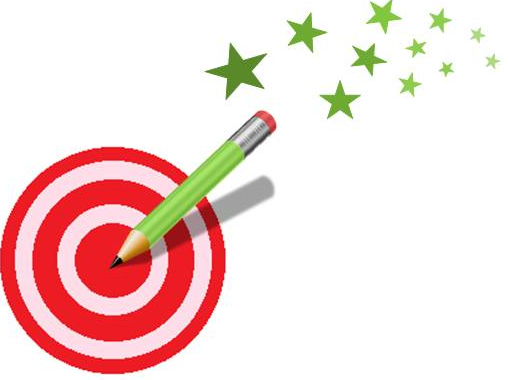 13+4=25+2=41+6=54+4=52+7=15+4=31+2=